Martes 3 de noviembre, 1:00 pm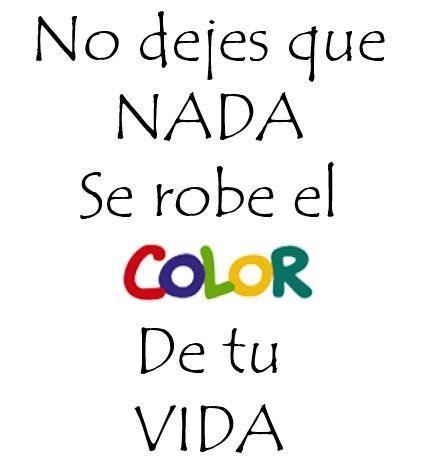 Actividad La reflexión de todo lo que nos ha pasado de alguna manera durante este año,Se entregará el martes 3 de noviembre.Deben subirlo a su classroom y compartiremos algunas de las reflexiones en clase sincrónica ese mismo día. La letra será TIMES NEW ROMAN 12 (según las normas APA) DIOS ME LAS BENDIGA, las extraño, LAS QUIERO MUCHO.	COLEGIO EMILIA RIQUELMEGUIA DE ACTIVIDADES EN CASACOLEGIO EMILIA RIQUELMEGUIA DE ACTIVIDADES EN CASACOLEGIO EMILIA RIQUELMEGUIA DE ACTIVIDADES EN CASACOLEGIO EMILIA RIQUELMEGUIA DE ACTIVIDADES EN CASA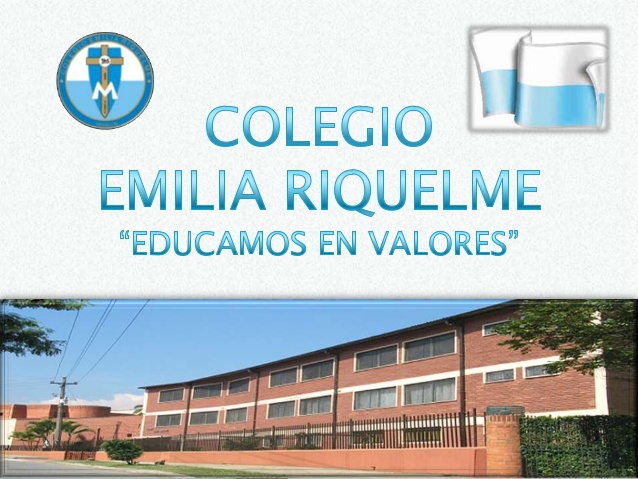 Fecha:Martes 3 de noviembreNombre: Grado: 9NOÁrea: Urbanidad